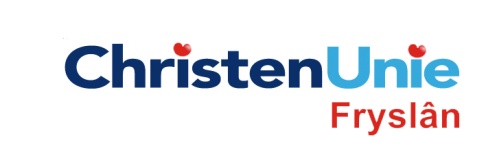 SCHRIFTELIJKE VRAGEN, ex artikel 39 Reglement van OrdeSCHRIFTELIJKE VRAGEN, ex artikel 39 Reglement van OrdeGericht aan college / GedeputeerdeCollege van GSInleidende toelichting(facultatief)De ChristenUnie vindt dat de dienstregeling van Arriva treinen en die van de NS zo veel mogelijk op elkaar moeten aansluiten. Bij een korte overstap leidt elke vertraging tot het missen van een aansluitende trein. Een lange overstap komt het reisgenot niet ten goede. De nieuwe dienstregeling van Arriva kent in het dagprogramma veel voorbeelden waarbij reizigers een hele krappe overstaptijd hebben of langdurig moeten wachten op een aansluitende trein. Dat leidt in sommige gevallen tot een reisadvies over Groningen (vanuit Veenwouden of Hurdegaryp)  wat duurder en langer is. Een overleg wat Arriva hierover zou houden met NS, Prorail, Provincie en RCOV is niet door hen georganiseerd. Volgens de ChristenUnie is dit overleg van wezenlijk belang omdat voor een goede aansluiting op de snelle trein richting de Randstad de inzet van zowel NS, Arriva en Prorail nodig is. Voorheen kenden station Leeuwarden en Groningen dezelfde patroontijden als het gaat om treinen richting Zwolle en verder. Met het in gebruik nemen van de Hanzelijn heeft Groningen twee intercity’s en twee stoptreinen per uur. Leeuwarden kent 3 treinen per uur; 1 snelle intercity, 1 stoppende intercity tot Meppel en een stoptrein. De patroontijden verschillen daardoor. Volgens reizigersorganisatie Rocov is er veel winst te halen uit door de lange stop in Zwolle van de Intercity van Utrecht naar Leeuwarden te bekorten tot 2 minuten. Wel moet dan daarnaast de huidige stoptrein Leeuwarden-Meppel doorrijden naar Zwolle. In Leeuwarden moet in dat geval treinen elkaar kruisen. Dat verreist wellicht een kleine aanpassing van de infrastructuur.Vraag / vragenWat vindt u ervan als de dienstregeling van Arriva treinen zodanig is dat reizigers groot risico lopen een aansluitende trein te missen dan wel lange tijd op het station moeten wachten op de volgende trein?Op welke manier wendt u uw invloed aan om partijen te bewegen een dienstregeling te maken die wel op elkaar aansluit?Zonder deze aanpassingen dreigt Leeuwarden (opnieuw) op achterstand te komen als het gaat om de verbinding met de rest van Nederland. Ondanks de inzet van de afgeslopen jaren ondermeer door de Provincie Fryslân. Wat vind u daarvan?Hoe wilt u zich inzetten om op korte termijn de partijen (NS, Arriva, Prorail en Rocov) om de tafel te krijgen teneinde de verbindingen van en naar Leeuwarden te verbeteren of in ieder geval op peil te houden?Indiener(s)(fractie / naam / handtekening)ChristenUnie, Anja HagaDatumd.d. 27-11-2013